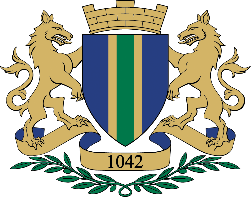   Crna Gora                            Adresa: Bulevar revolucije  br. 1   Opština Bar                         Bar, Crna Gora                                                tel:  +382 30 301 427   	          			fax: +382 30 301 428	                                   	  email: skupstina.opstine@bar.me                                                                             www.bar.me                                                                                                            Skupština opštineNa osnovu člana 108 Poslovnika o radu Skupštine opštine Bar (“Sl.list CG-opštinski propisi”, broj 46/18)   i  člana 43   Statuta opštine Bar   (“Sl.list CG-opštinski propisi”, broj 37/18),   Skupština opštine Bar je na sjednici održanoj 10.06.2021.godine, razmatrajući Odluku o prestanku svojstva člana privrednog društva „Vodacom“DOO Tivat,   donijela sledećiZAKLJUČAKZadužuje se Služba za skupštinske poslove da od „Vodacom“ d.o.o. Tivat, zatraži, da u roku od 30 dana, dostavi Skupštini opštine Bar informaciju o utrošku ukupnih sredstava kredita KfW banke, za period od 2004.godine  do danas, sa pregledom svih realizovanih projekata na teritoriji opštine Bar i utrošku sredstava za svaki od tih projekata ponaosob.Broj: 030-016/21-260/2Bar, 10.06.2021. godineSKUPŠTINA OPŠTINE BAR                                                                                                                           PREDSJEDNICA                                                                                                                       mr Milena Božović  s.r.